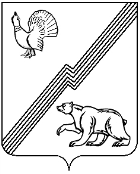 АДМИНИСТРАЦИЯ ГОРОДА ЮГОРСКАХанты-Мансийского автономного округа - ЮгрыПОСТАНОВЛЕНИЕот 18.06.2018                                                                                                                             № 1714Об условиях  приватизациимуниципального имуществаВ соответствии с Федеральным законом от 21.12.2001 № 178-ФЗ «О приватизации государственного и муниципального имущества», решением Думы города Югорска от 24.04.2014 № 33 «Об утверждении Положения о приватизации муниципального имущества города Югорска» и решением Думы города Югорска от 27.02.2018 № 13 «Об утверждении прогнозного перечня имущества, подлежащего приватизации в 2018 году»:1. Утвердить условия приватизации муниципального имущества (приложение).2. Департаменту муниципальной собственности и градостроительства администрации города Югорска разместить настоящее постановление на официальных сайтах в сети «Интернет» органов местного самоуправления города Югорска и Российской Федерации для размещения информации о проведении торгов.3. Контроль за исполнением настоящего постановления возложить на заместителя директора Департамента муниципальной собственности и градостроительства И.Н. Долматова.Исполняющий обязанности главы города Югорска                                             А.В. БородкинПриложениек постановлениюадминистрации города Югорскаот 18.06.2018   № 1714Условия приватизации муниципального имуществаФорма подачи предложений о цене муниципального имущества – открытая.Оплата приобретаемого покупателем муниципального имущества производится единовременно, без предоставления рассрочки. Покупатель выплачивает цену муниципального имущества в течение 10 (десяти) дней с момента подписания договора купли-продажи.                    Сумма задатка, перечисленная Покупателем на счет Продавца в соответствии с условиями участия в аукционе, засчитывается в счет оплаты стоимости муниципального имущества.За несвоевременную оплату имущества Покупатель уплачивает пеню в размере 0,1 % от суммы задолженности за каждый день просрочки.№п/пНаименование и местонахождение объекта недвижимостиХарактеристика объектанедвижимостиПлощадь(квадратные метры)Площадь(квадратные метры)Начальная цена объекта недвижимости(с учётом НДС)(рубли)Способ приватизации№п/пНаименование и местонахождение объекта недвижимостиХарактеристика объектанедвижимостиобъектаземельного участкаНачальная цена объекта недвижимости(с учётом НДС)(рубли)Способ приватизации1.Нежилое здание, адрес объекта:           г. Югорск, ул. Славянская, 2 Б, расположенное на земельном участке с кадастровым номером 86:22:0004002:507, разрешенное использование: производственная деятельность Нежилое здание: 2-3 этажное, год постройки 1993.фундамент: железобетонные блоки; стены: кирпичные; перекрытия: ж/бетонные; кровля: толь; полы: бетон, плитка, доски, линолеум, металл. 1 391,95 8662 890 663аукцион